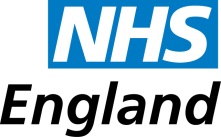 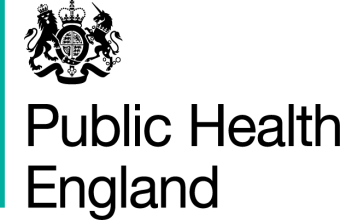 Central Midlands (Leicestershire, Lincolnshire and Northamptonshire)Screening and Immunisation Team UpdateW/C 24th September 2018Please cascade to ALL staff, including GPs, Practice Nurses, Admin and Reception StaffImmunisation Information  •	Seasonal Flu - for informationThe Green Book Influenza chapter has an updated section on administration of flu vaccine and can be found at the following link:https://www.gov.uk/government/publications/influenza-the-green-book-chapter-19 •	Pregnant women and flu – for informationPregnant women having their babies in Leicestershire, Lincolnshire and some parts of Northamptonshire are able to access their flu vaccination via maternity services. This is an additional opportunity for them and does not mean they cannot access flu vaccination at their GP practice or pharmacy as well. Please be aware that, where vaccine was available, maternity units continued vaccinating beyond the usual flu season cut off, this was in line with Green book recommendations. If a pregnancy spans two flu seasons then the woman should be offered vaccination in both seasons and you may see some women who have fairly recently received a vaccine related to the 17/18 season. This should not deter you from revaccinating for this season, 18/19, and the rationale for this will have been explained to the woman at the time of her first vaccination.  •	Vaccine Updates – for Information	Vaccine update - issue 284 flu special edition https://www.gov.uk/government/publications/vaccine-update-issue-284-august-2018-flu-special-edition  This flu special edition features:•	which flu vaccine to give•	NICE guidelines: increasing influenza vaccine uptake•	Green book chapter 19 published•	flu vaccine ordering for the 2018 to 2019 influenza programme•	information and training for healthcare professionals•	flu vaccination invitation letters, new resources to order, uptake summary tool guide           Vaccine update- issue 285 august edition 2018https://www.gov.uk/government/publications/vaccine-update-issue-285-august-edition-2018   This edition features:•	    NHS Digital•	    supply of BCG vaccine•     reminder about MMR vaccine ordering restrictions•     vaccine supplyCHIS reconciliation process – for information     A reconciliation process is planned for the next few months between the data held on the Patient Demographic Service and CHIS. This will look at new registrations of 0-19 years and 11 months during the last 12 months on GP systems, comparing those on the PDS and CHIS to ensure that CHIS has all the appropriate patients recorded on the CHIS. Where records are identified that the CHIS has not been notified of, a registration will be completed and a process in conjunction with the 0-19 services undertaken to ensure that the child has received all the services it is eligible for, e.g. vaccinations, new-born screening etc. Therefore, you may receive information requests or notification from CHRD or the 0-19 service as a result of this process. It is important to ensure that this process is completed thoroughly for each child so a full and accurate record of the child’s health is held and that any services they may require are appropriately notified at the earliest opportunity.            PGDs – for information and actionWe would like to request that any PGDs (and other guidance documents) sent out are forwarded promptly to clinicians to use please. Can we also remind anyone who may be looking for a PGD that they can also be found on our website: https://www.england.nhs.uk/mids-east/info-professionals/ll-immunisation/.   Can we please remind all staff using PGDs that they must have the latest version available during their immunisation clinics- they are a useful resource which answer most queries that crop up during an immunisation session.The following PGD is going through the PHE review/update process and the new version will be sent out, and published on our website, as soon as it is finalised:Hib/ Men C specific risk indications (the current version expires 31.10.18)PHE is also updating the now expired HepA/ B temporary use PGD (for when dose-sparing guidance is in operation due to vaccine shortages, which is no longer the case) so that it’s ready to send out to practices should this situation occur again.Flu letters to 2 and 3 year olds – for informationAs previously mentioned we will again be writing to the parents of all 2 and 3 year olds to inform them they are eligible to receive a nasal flu vaccine. These letters will be sent the week beginning 15th October and make mention of the fact that GPs may give them a future appointment due to vaccine availability. •	Useful links and resources - for information and actionLocal flu poster: A poster has been produced by the flu planning group in Lincolnshire for use in the whole patch.  It is designed to signpost parents and patients to the correct service, and to help health care staff to do the same. Delivery arrangements are being finalised, and practices should shortly receive their supply. Other health and social care organisations have indicated a willingness to put the posters up in public areas, and we’d be grateful if practices could liaise with their Patient Participation Groups to facilitate the display of the poster in local community spaces. A copy is attached below for information:https://www.gov.uk/government/publications/flu-vaccination-easy-read-invitation-letter-template  - Health professionals can use this template to invite people with learning difficulties to get vaccinated at their local surgery. https://www.gov.uk/government/publications/flu-poster-for-visitors-to-hospitals-and-care-homes Flu posters for visitors to hospitals and care homes - These posters aim to encourage visitors to hospitals and care homes to have the flu vaccine and avoid visiting when ill with flu. https://www.gov.uk/government/publications/mmr-for-all-general-leaflet MMR for all: general leaflet - This leaflet explains the measles mumps rubella (MMR) vaccine for all ages. Added translated versions of this leaflet in Polish, Romanian and Somali.•	MMR update - for information and actionThe number of cases of measles in England and Europe continues to rise. The World Health Organisation has confirmed measles cases across Europe have hit a record high with more than 41,000 cases and 37 deaths in the first six months of 2018. Teenagers and young adults should be fully vaccinated before travelling and/or starting university or college. PHE are urging everyone to check that they and their children have had two doses of Measles, Mumps and Rubella (MMR) vaccine. Please see enclosed information.In addition to this Public Health England nationally have issued the enclosed press release urging students to make sure they are up to date with their MenACWY and measles, mumps and rubella (MMR) vaccines before the start of the new college or university year to ensure they’re protected against diseases that spread quickly in large gatherings including meningitis and septicaemia, and measlesHPV eligibility – for information A reminder that girls of less than 14 years of age should not be vaccinated in general practice unless there are exceptional circumstances, this is a school based programme. It should also be noted that the correct schedule for girls under 15 years is 2 doses of vaccine. The attached following information was previously sent to practices in April - as PowerPoint slides:Please note: there is no further news about the recently announced HPV for boys programme.  We will let you know as soon as we have any more information. Immunisation training - for informationPractices are contracted to provide immunisation services using an appropriately trained, competent workforce, and the relevant guidance is the recently updated National Minimum Standards document: https://www.gov.uk/government/publications/national-minimum-standards-and-core-curriculum-for-immunisation-training-for-registered-healthcare-practitioners. This advocates attendance at both an initial induction, and annual updates, by every staff member administering immunisations (ideally, too, anyone with a role in advising parents/ patients). It is not recommended that one staff member attends the training and then updates their colleagues.A blended learning approach is increasingly being adopted, utilising the available e-learning programmes; this is acceptable but is an adjunct to, not a substitute for face - to - face learning/ group discussion. Staff require protected time to complete any e-learning components of their training. Where the e-learning component is recommended before the taught session, please endeavour to ensure that this is completed. We are unable to recommend individual trainers but the established providers of training in our patch are, along with ourselves, members of a trainers’ group which promotes two-way communication, updating and best practice. See attached for details:………………………………………………………………………………………………………………………………….….Cervical Screening InformationSample Takers – for information and action•	All sample takers to remember to notify the Database Co-ordinator (Heather), at the East Midlands Cervical Sample Taker Database if you move to work at another GP practice, any name or email changes, and if you complete the e-Learning for Health 3 year update please send a copy of your certificate to enable your training record to be updated.  The secure email: kgh-tr.SDBSupport@nhs.net•	Trainee sample takers to ensure you email a copy of your final assessment/competency documentation to the Database Co-ordinator to enable your training record to be updated.•	Trainee sample takers once your final assessment has taken place and signed off, please ensure that you do not carry on sending “blue forms” to the laboratory with samples.  The “blue forms” are only to be used by trainees.Prior Notification Lists – for information and actionAn integral part of the Cervical Screening Programme is the cleansing of the electronic Prior Notification Lists (PNL) by GP practices.  The cleansing of the weekly PNL supports those women who should not be invited for a test, and there are a variety of reasons, not being inappropriately invited which can cause them anxiety and concern.  All practices need to ensure that they are compliant in completing this workload regularlyAn overview of the cease process at age 60+ and DNAs – for informationIf age 60+ and on routine recall, test taken and the result is a negative routine recall, a negative result letter is issued to the woman that contains the information she will not be invited by the programme in the future, as she will be outside the eligible age range.  The practice will be notified by an electronic cease notification on Open Exeter. If age 60+ and on routine recall, an invitation letter is sent and the woman does not attend for a test, a reminder letter is issued 18 weeks later, and 14 weeks after that if no test is received on the Exeter System, she is auto-ceased from the programme as she would be age 66+ in five years’ time, and outside the eligible age range for the programme.   The woman is written to and informed that she will not be invited by the programme again as she has chosen not to attend.  If the woman decides to contact the practice to book an appointment for a test, and is still under the age of 65 years on the date of the appointment, the sample can be taken and sent to the laboratory for processing.  The laboratory will accept samples taken in this scenario.Notify PCSE of Ceasing, Deferral or Amendment – for information and actionPractices should email or fax any cervical screening “cease, deferral or amendment forms” to PCSE before the cut-off date shown on the Open Exeter PNL to avoid inappropriate invitations.  The contact details can be found on the PCSE contacts page: https://pcse.england.nhs.uk/contact-us/  or by emailing securely from a practice NHS net email account to pcse.screening-leeds@nhs.netWhen a practice notifies PCSE that a woman should be ceased from the programme via the PNL, a marker is set on the Exeter System and they will cancel the patient from the Call/Recall Programme. The registered GP practice will then receive an electronic cease notification via Open Exeter.Patient correspondence sent to Gwendolen House in Leicester – for informationCorrespondence from some GP practices relating to cervical screening continues to be sent to what was the NHS SBS Patient Registration & Screening Dept., based at Gwendolen House on the Leicester General Hospital site, and that Department no longer exists as the work transferred to PCSE.  Please ensure that all practice staff are aware that any patient correspondence about the Cervical Screening Call/Recall Programme needs to be sent securely to PCSE and refer them to the contact methods above.Incident Reporting – for information and actionAny incidents that occur in cervical screening in GP practice should be reported to the Screening and Immunisation Team via our generic secure email:  england.lladultscreening@nhs.netThe Public Health England (PHE) Managing Safety Incidents in NHS Screening Programmes guidance is available via the link below:https://phescreening.blog.gov.uk/2017/08/21/managing-safety-incidents-guidance-update/University Hospitals of Leicester (UHL) - Cervical Samples Acceptance – for informationThis information is only relevant to GP practices that send cervical samples to the Leicester Royal Infirmary Cytology Laboratory.  Attached is a copy of the notification circulated to advise of the planned changes to the acceptance of samples.--------------------------------------------------------------------------------------------------------------------------Screening and Immunisation Team – where to direct your queriesGeneral immunisation queries and any problems with immunisation payments and claims can be directed to england.llimms@nhs.net and PGDs can be found on our website https://www.england.nhs.uk/mids-east/info-professionals/ll-immunisation/General enquiries to – Louise Fergusson on 0113 824 9515 / 07568 431900 Louise.fergusson@nhs.netor Vanessa Robinson on 0113 825 3495 / 07714 772645Vanessa.robinson3@nhs.net Health Protection Team Contact Details The PHE Health Protection Team now operates an Acute Response Centre (ARC). To contact them dial 03442254524 – option 1 and they will answer any immediate immunisation queries.Note: Queries about possible and actual cases of infectious disease, and management of contacts of cases should be directed to the HPT.